Документ предоставлен КонсультантПлюс
Приказ комитета государственной охраны объектов культурного наследия Волгоградской обл. от 19.12.2018 N 282 "Об установлении зон охраны объекта культурного наследия регионального значения "Крытый рынок (Центр. рынок, мясной корпус)", расположенного по адресу: г. Волгоград, ул. Советская, 17, утверждении требований к градостроительным регламентам в границах территорий данных зон"КОМИТЕТ ГОСУДАРСТВЕННОЙ ОХРАНЫ ОБЪЕКТОВКУЛЬТУРНОГО НАСЛЕДИЯ ВОЛГОГРАДСКОЙ ОБЛАСТИПРИКАЗот 19 декабря 2018 г. N 282ОБ УСТАНОВЛЕНИИ ЗОН ОХРАНЫ ОБЪЕКТА КУЛЬТУРНОГО НАСЛЕДИЯРЕГИОНАЛЬНОГО ЗНАЧЕНИЯ "КРЫТЫЙ РЫНОК (ЦЕНТР. РЫНОК, МЯСНОЙКОРПУС)", РАСПОЛОЖЕННОГО ПО АДРЕСУ: Г. ВОЛГОГРАД, УЛ.СОВЕТСКАЯ, 17, УТВЕРЖДЕНИИ ТРЕБОВАНИЙ К ГРАДОСТРОИТЕЛЬНЫМРЕГЛАМЕНТАМ В ГРАНИЦАХ ТЕРРИТОРИЙ ДАННЫХ ЗОНВ соответствии со статьей 34 Федерального закона от 25 июня 2002 г. N 73-ФЗ "Об объектах культурного наследия (памятниках истории и культуры) народов Российской Федерации", статьями 57.1, 106 Земельного кодекса Российской Федерации, пунктом 15 Положения о зонах охраны объектов культурного наследия (памятников истории и культуры) народов Российской Федерации, утвержденного постановлением Правительства Российской Федерации от 12 сентября 2015 г. N 972 "Об утверждении Положения о зонах охраны объектов культурного наследия (памятников истории и культуры) народов Российской Федерации и о признании утратившими силу отдельных положений нормативных правовых актов Правительства Российской Федерации", статьей 10 Закона Волгоградской области от 01 июля 2009 г. N 1908-ОД "Об объектах культурного наследия (памятниках истории и культуры) народов Российской Федерации на территории Волгоградской области", Порядком утверждения границ зон охраны объектов культурного наследия регионального значения, режимов использования земель и градостроительных регламентов в границах указанных зон, утвержденным постановлением Администрации Волгоградской области от 21 ноября 2011 г. N 714-п, Положением о комитете государственной охраны объектов культурного наследия Волгоградской области, утвержденным постановлением Администрации Волгоградской области от 19 декабря 2016 г. N 697-п, приказываю:1. Установить зоны охраны объекта культурного наследия регионального значения "Крытый рынок (Центр. рынок, мясной корпус)", расположенного по адресу: г. Волгоград, ул. Советская, 17, согласно приложениям 1 - 3.2. Утвердить требования к градостроительным регламентам в границах территорий зон охраны объекта культурного наследия регионального значения "Крытый рынок (Центр. рынок, мясной корпус)", расположенного по адресу: г. Волгоград, ул. Советская, 17, согласно приложению 4.3. Убытки, причиненные ограничениями прав в связи с установлением зоны охраны объекта культурного наследия регионального значения "Крытый рынок (Центр. рынок, мясной корпус)", расположенного по адресу: г. Волгоград, ул. Советская, 17, возмещаются региональным органом охраны объектов культурного наследия Волгоградской области в срок, предусмотренный статьей 57.1 Земельного кодекса Российской Федерации.4. Настоящий приказ вступает в силу со дня его подписания и подлежит официальному опубликованию.Временно осуществляющий полномочияпредседателя комитетаА.Н.КРЫЛОВПриложение 1к приказукомитета государственнойохраны объектовкультурного наследияВолгоградской областиот 19.12.2018 N 282ОПИСАНИЕ ГРАНИЦ ЗОН ОХРАНЫ ОБЪЕКТА КУЛЬТУРНОГО НАСЛЕДИЯРЕГИОНАЛЬНОГО ЗНАЧЕНИЯ "КРЫТЫЙ РЫНОК (ЦЕНТР. РЫНОК, МЯСНОЙКОРПУС)", РАСПОЛОЖЕННОГО ПО АДРЕСУ: Г. ВОЛГОГРАД,УЛ. СОВЕТСКАЯ, 17I. Охранная зона объекта культурного наследия ОЗ-1Границы охранной зоны ОЗ-1 объекта культурного наследия устанавливаются согласно схеме зон охраны объекта культурного наследия регионального значения "Крытый рынок (Центр. рынок, мясной корпус)", расположенного по адресу: г. Волгоград, ул. Советская, 17 (приложение 2 к настоящему приказу), по линиям, обозначенным цифрами:от точки 1 (западный угол территории рынка) до точки 13 в направлении на юго-восток вдоль торгового павильона, навеса - 37,68 м;от точки 13 (угол навеса торгового павильона) до точки 12 (ограда рынка) в направлении на юго-запад - 4,17 м;от точки 12 до точки 11 в направлении на юго-восток по линии ограды - 20,6 м;от точки 11 до точки 10 в направлении на северо-восток вдоль юго-восточного фасада поздней пристройки - 24,37 м;от точки 10 до точки 25 в направлении на юго-восток вдоль стены - 22,43 м;от точки 25 до точки 24 в направлении на юго-запад вдоль стены пристройки - 6,2 м;от точки 24 до точки 23 в направлении на юго-восток вдоль стены - 17,96 м;от точки 23 до точки 22 (на фасаде жилого дома) в юго-западном направлении, пересекая проезд во внутренний двор рынка - 24,73 м;от точки 22 до точки 21 в северо-западном направлении по территории двора - 101,7 м;от точки 21 до точки 1 в северо-восточном направлении до угла территории рынка - 23,49 м.II. Охранная зона объекта культурного наследия ОЗ-2Границы охранной зоны ОЗ-2 объекта культурного наследия устанавливаются согласно схеме зон охраны объекта культурного наследия регионального значения "Крытый рынок (Центр. рынок, мясной корпус)", расположенного по адресу: г. Волгоград, ул. Советская, 17 (приложение 2 к настоящему приказу), по линиям, обозначенным цифрами:от точки 2 (западный угол территории рынка) до точки 14 в направлении на северо-восток - 4,56 м;от точки 14 до точки 15 в направлении на юго-восток - 1,11 м;от точки 15 до точки 16 в направлении на северо-восток - 19,9 м;от точки 16 до точки 17 в направлении на юго-восток по фасаду объекта культурного наследия "Госбанк" - 57,3 м;от точки 17 до точки 18 в направлении на юго-запад по фасаду пристройки - 5,17 м;от точки 18 до точки 19 в направлении на юго-восток по фасаду пристройки - 3,83 м;от точки 19 до точки 20 в направлении на северо-запад - 30,04 м;от точки 20 до точки 3 в направлении на северо-запад - 11,11 м;от точки 3 до точки 2 в направлении на северо-запад (до замыкания контура) - 52,44 м.Приложение 2к приказукомитета государственнойохраны объектовкультурного наследияВолгоградской областиот 19.12.2018 N 282СХЕМАЗОН ОХРАНЫ ОБЪЕКТА КУЛЬТУРНОГО НАСЛЕДИЯ РЕГИОНАЛЬНОГОЗНАЧЕНИЯ "КРЫТЫЙ РЫНОК (ЦЕНТР. РЫНОК, МЯСНОЙ КОРПУС)",РАСПОЛОЖЕННОГО ПО АДРЕСУ: Г. ВОЛГОГРАД, УЛ. СОВЕТСКАЯ, 17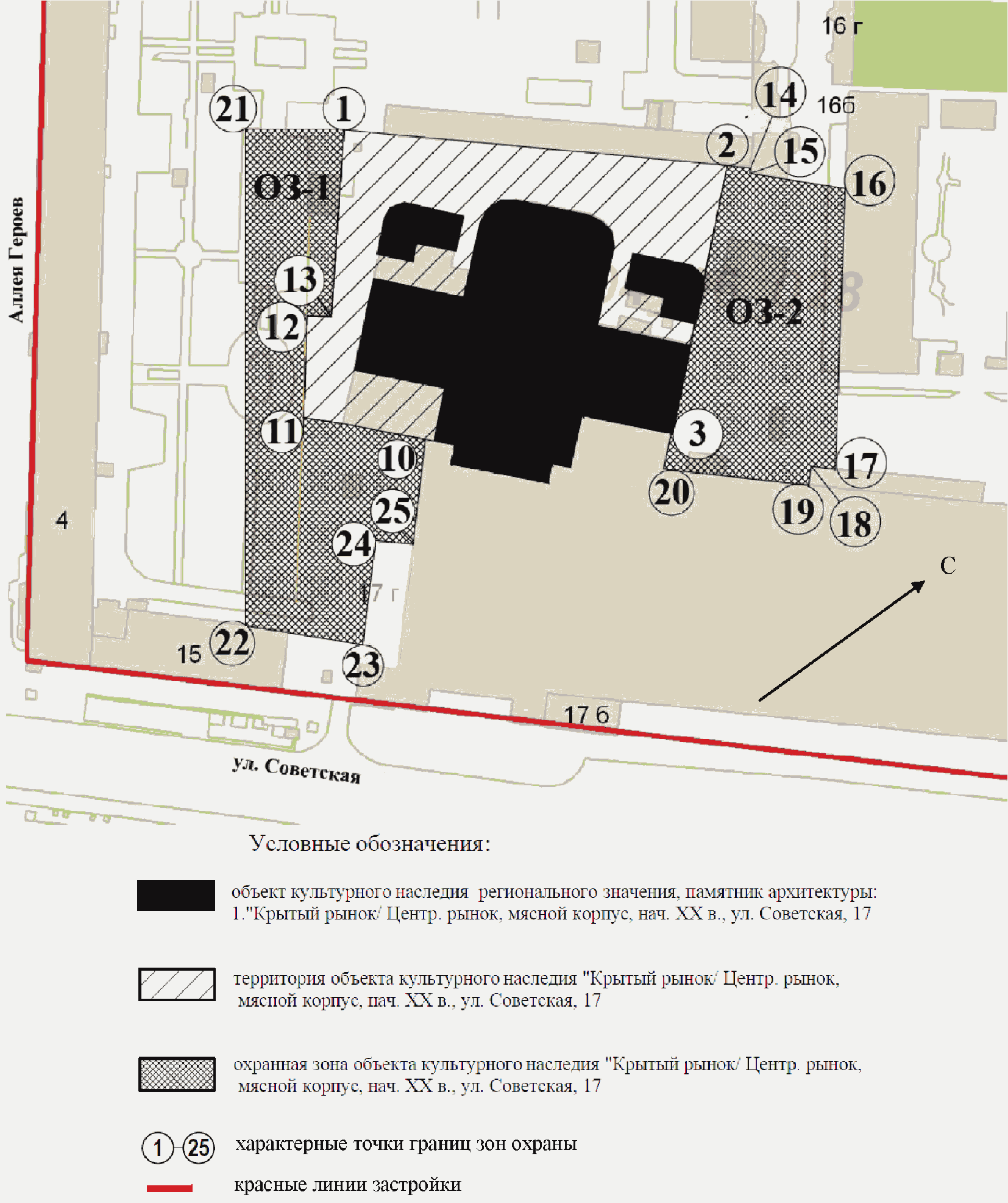 Приложение 3к приказукомитета государственнойохраны объектовкультурного наследияВолгоградской областиот 19.12.2018 N 282ПЕРЕЧЕНЬКООРДИНАТ ХАРАКТЕРНЫХ ТОЧЕК ГРАНИЦ ЗОН ОХРАНЫ ОБЪЕКТАКУЛЬТУРНОГО НАСЛЕДИЯ РЕГИОНАЛЬНОГО ЗНАЧЕНИЯ "КРЫТЫЙ РЫНОК(ЦЕНТР. РЫНОК, МЯСНОЙ КОРПУС)", РАСПОЛОЖЕННОГОПО АДРЕСУ: Г. ВОЛГОГРАД, УЛ. СОВЕТСКАЯ, 17Система координат: Местная городскаяСистема координат: WGS 84Приложение 4к приказукомитета государственнойохраны объектовкультурного наследияВолгоградской областиот 19.12.2018 N 282ТРЕБОВАНИЯ К ГРАДОСТРОИТЕЛЬНЫМ РЕГЛАМЕНТАМ В ГРАНИЦАХТЕРРИТОРИЙ ЗОН ОХРАНЫ ОБЪЕКТА КУЛЬТУРНОГО НАСЛЕДИЯРЕГИОНАЛЬНОГО ЗНАЧЕНИЯ "КРЫТЫЙ РЫНОК (ЦЕНТР. РЫНОК, МЯСНОЙКОРПУС)", РАСПОЛОЖЕННОГО ПО АДРЕСУ: Г. ВОЛГОГРАД,УЛ. СОВЕТСКАЯ, 17I. Охранная зона ОЗ-1, ОЗ-2В границах охранной зоны объекта культурного наследия регионального значения "Крытый рынок (Центр, рынок, мясной корпус)", расположенного по адресу: г. Волгоград, ул. Советская, 17, запрещается:возведение объектов капитального строительства и линейных объектов, за исключением прокладки подземных инженерных коммуникаций и строительства подземных сооружений (подземных парковок) при наличии инженерно-геологических исследований, подтверждающих отсутствие негативного влияния этих сооружений на объект культурного наследия;использование строительных технологий, создающих динамические нагрузки и негативное воздействие на объект культурного наследия;изменение существующих градостроительных (планировочных, типологических) характеристик историко-градостроительной среды;изменение исторически сложившихся границ земельных участков;установка следующих видов средств наружной рекламы и информации:1) отдельно стоящих крупногабаритных рекламных конструкций выше 2,0 м;2) транспарант-перетяжек;3) рекламных конструкций на крышах здания;4) использование открытого способа свечения;5) вывесок высотой более 0,6 м при условии их размещения не выше отметки нижнего края оконных проемов 2-го этажа здания в виде объемных букв и знаков;6) учрежденческих досок с площадью информационного поля более 0,3 кв. м;7) режимных табличек с площадью информационного поля более 0,24 кв. м (более 0,4 м по горизонтали и 0,6 м по вертикали).Благоустройство территории осуществляется при условии:1) использования в покрытии пешеходных площадок, тротуаров традиционных материалов (камень, гранит и иные материалы и (или) имитирующие натуральные);2) применения отдельно стоящего оборудования освещения, отвечающего характеристикам элементов исторической среды;3) устройства открытых парковок для обеспечения расчетного количества стояночных мест, обслуживающих только объект культурного наследия, при условии разработки раздела об обеспечении сохранности объекта культурного наследия, получившего положительное заключение государственной историко-культурной экспертизы.Номер характерной точкиХ координатаY координата1-305,46631,7413-335,87653,9912-338,9651,1311-353,47665,6910-340,1686,0625-357,78699,8624-363,02696,5423-378,38705,8522-393,5686,2821-321,43614,522-256,56690,0414-253,63693,5315-254,48694,2416-243,19710,6317-285,08749,7318-288,26745,6519-291,28748,0120-309,96724,493-300,53718,61Номер характерной точкиNЕ148°42'25,45"С44°31'8,37"В1348°42'24,47"С44°31'9,46"В1248°42'24,37"С44°31'9,32"В1148°42'23,90"С44°31'10,03"В1048°42'24,33"С44°31'11,03"В2548°42'23,76"С44°31'11,70"В2448°42'23,59"С44°31'11,39"В2348°42'23,09"С44°31'12,00"В2248°42'22,60"С44°31'11,04"В2148°42'24,93"С44°31'7,53"В248°42'27,03"С44°31'11,22"В1448°42'27,13"С44°31'11,39"В1548°42'27,10"С44°31'11,43"В1648°42'27,47"С44°31'12,23"В1748°42'26,11"С44°31'14,14"В1848°42'26,01"С44°31'13,94"В1948°42'25,91"С44°31'14,06"В2048°42'25,31"С44°31'12,91"В348°42'25,61"С44°31'12,62"В